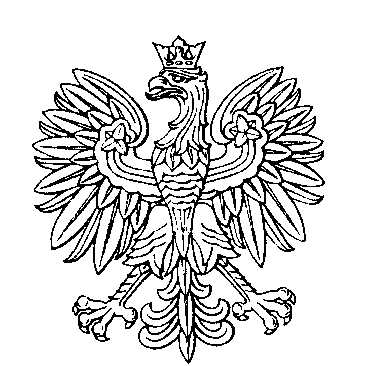 OBWODOWA KOMISJA WYBORCZA NR 1w gminie CmolasOBWODOWA KOMISJA WYBORCZA NR 2w gminie CmolasOBWODOWA KOMISJA WYBORCZA NR 3w gminie CmolasOBWODOWA KOMISJA WYBORCZA NR 4w gminie CmolasOBWODOWA KOMISJA WYBORCZA NR 5w gminie CmolasOBWODOWA KOMISJA WYBORCZA NR 6w gminie CmolasOBWODOWA KOMISJA WYBORCZA NR 7w gminie CmolasOBWODOWA KOMISJA WYBORCZA NR 8w gminie CmolasOBWODOWA KOMISJA WYBORCZA NR 9w gminie CmolasSKŁAD KOMISJI:Przewodniczący	Jacek Stanisław TyczkaZastępca Przewodniczącego	Lucyna MargańskaCZŁONKOWIE:SKŁAD KOMISJI:Przewodniczący	Iwona Marzena SodaZastępca Przewodniczącego	Andrzej Mieczysław WieczerzakCZŁONKOWIE:SKŁAD KOMISJI:Przewodniczący	Grażyna KurdzielZastępca Przewodniczącego	Aneta Katarzyna FrycCZŁONKOWIE:SKŁAD KOMISJI:Przewodniczący	Paulina PiłatZastępca Przewodniczącego	Barbara WalczykCZŁONKOWIE:SKŁAD KOMISJI:Przewodniczący	Renata Maria ZielińskaZastępca Przewodniczącego	Bernadeta Magdalena KrystelCZŁONKOWIE:SKŁAD KOMISJI:Przewodniczący	Małgorzata KolasaZastępca Przewodniczącego	Piotr MagdaCZŁONKOWIE:SKŁAD KOMISJI:Przewodniczący	Zofia Teresa PiórekZastępca Przewodniczącego	Kamil Jan PająkCZŁONKOWIE:SKŁAD KOMISJI:Przewodniczący	Justyna FrycZastępca Przewodniczącego	Teresa MaciągCZŁONKOWIE:SKŁAD KOMISJI:Przewodniczący	Zbigniew LuberaZastępca Przewodniczącego	Teresa Anna LuberaCZŁONKOWIE: